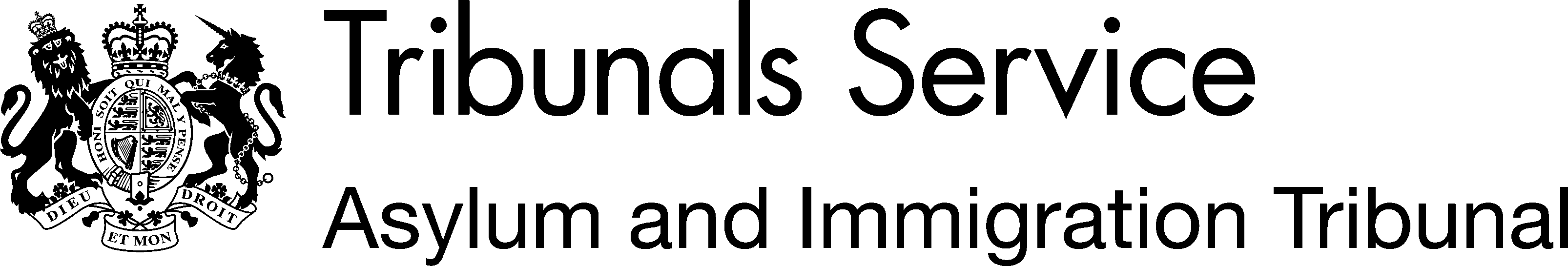 Upper Tribunal (Immigration and Asylum Chamber)	Appeal Number: EA/10633/2016THE IMMIGRATION ACTSBeforeUPPER TRIBUNAL JUDGE RINTOULBetween RICHARD OWUSU ADDO(NO ANONYMITY ORDER MADE)AppellantandTHE SECRETARY OF STATE FOR THE HOME DEPARTMENTRespondentDECISION AND REASONSIn the light of Khan v Secretary of State for the Home Department [2017] EWCA Civ 1755 and SM (Algeria) [2018] UKSC 9, the First-tier Tribunal erred in law in concluding that it did not have jurisdiction to hear the appeal. Accordingly, and in the light of the respondent’s policy where, as here, no findings of fact were made, I am satisfied that the appeal can fairly be determined without a hearing. I am satisfied that that the determination of the First-tier Tribunal did involve the making of an error of law for the reasons set out above, and must therefore be set aside.  Given the nature of the error, I remit the appeal to the First-tier Tribunal for a fresh determination on all issues.Summary of conclusionsThe determination of the First-tier Tribunal did involve the making of an error of law and I set it aside. I remit the decision to the First-tier Tribunal for a fresh decision on all issuesThe appeal must not be before Upper Tribunal Judge MartinSigned								Date:  21 May 2018 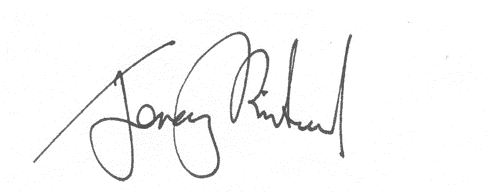 Upper Tribunal Judge Rintoul Determined at Field House without a hearingDecision & Reasons PromulgatedOn 21 May 2018On 23 May 2018